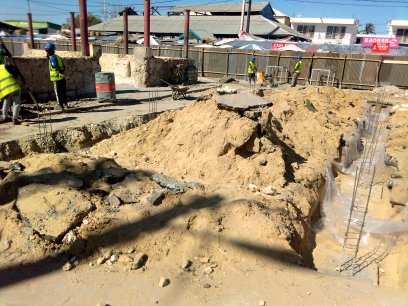 Photo 1. Mise en œuvre de la fouille de la fondation du bloc sanitaire de Bazaribe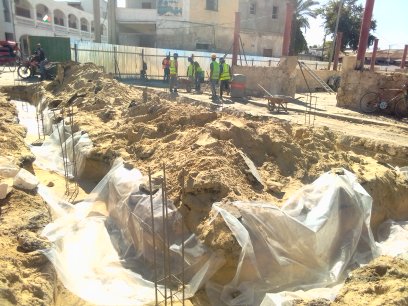 Photo 2. Mise en œuvre de la pose de la polyane  de la fondation du bloc sanitaire de Bazaribe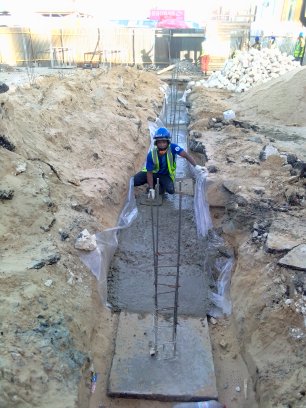 Photo 3. Mise en œuvre coulage de béton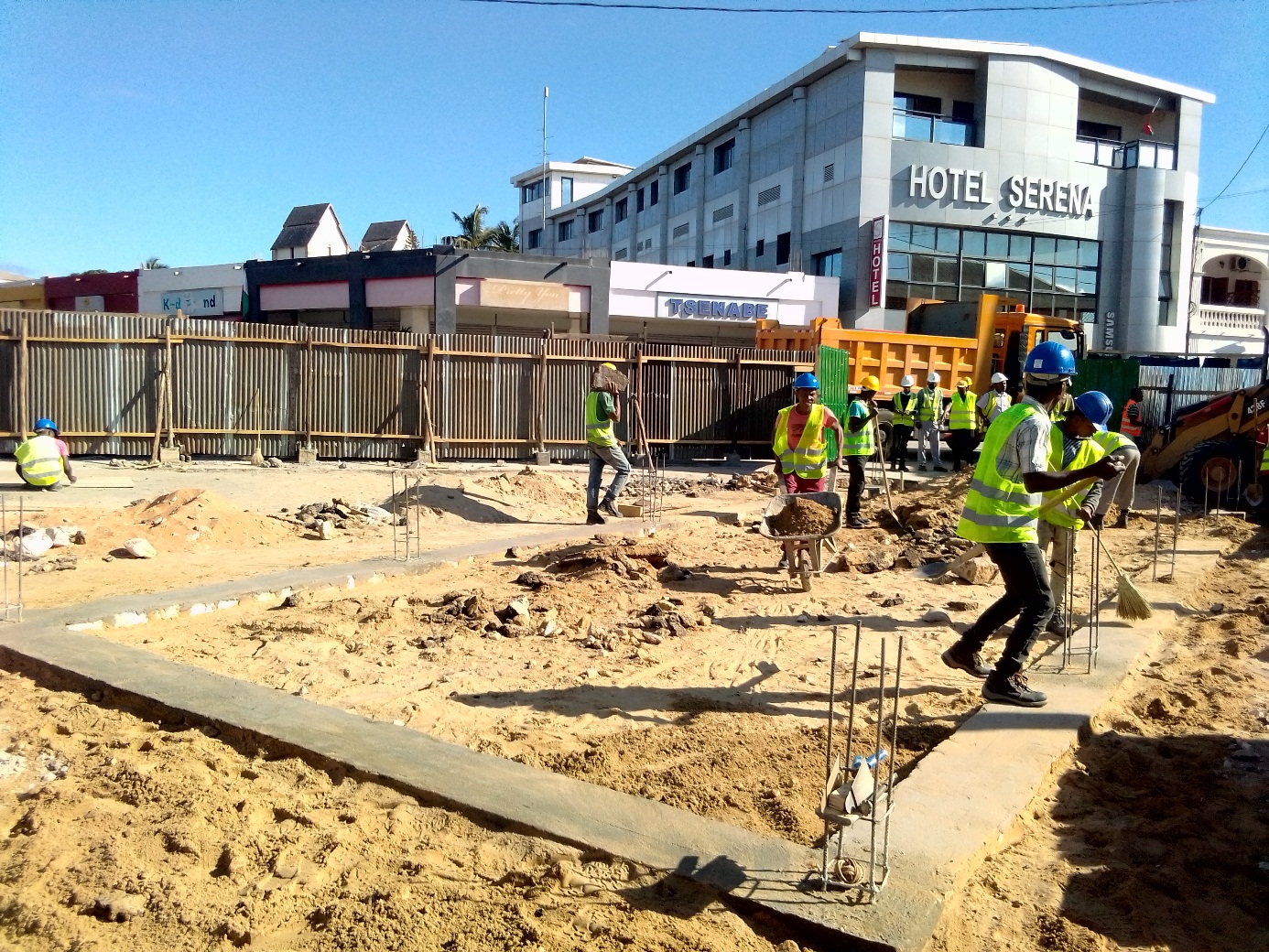 Photo 4. Préparation de la maçonnerie de moellons 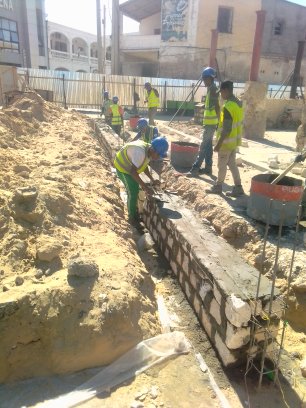 Photo 5. Maçonnerie de moellons du soubassement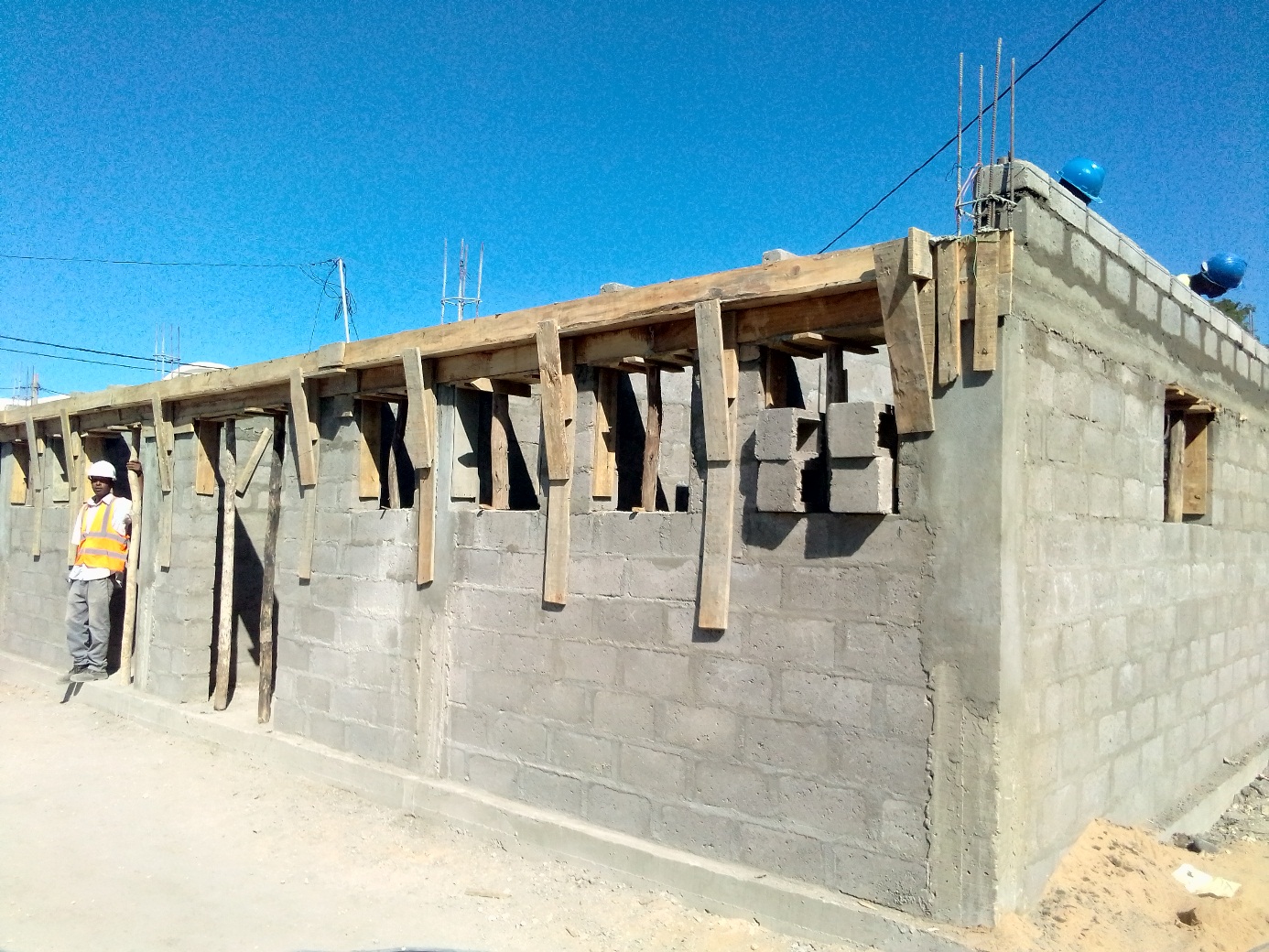 Photo 6. Elévation mur en parpaings de 20 du bloc sanitaire de Bazaribe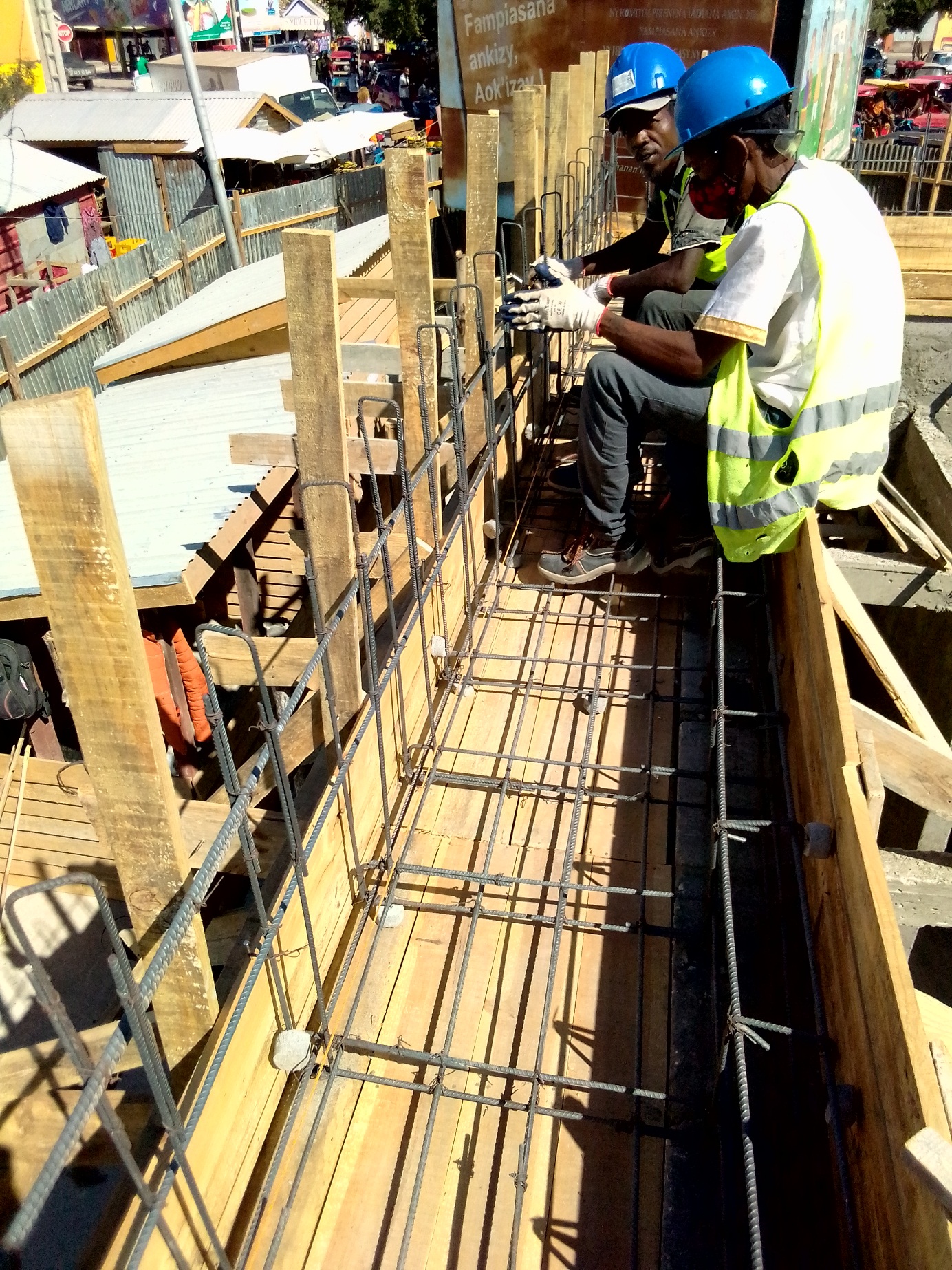 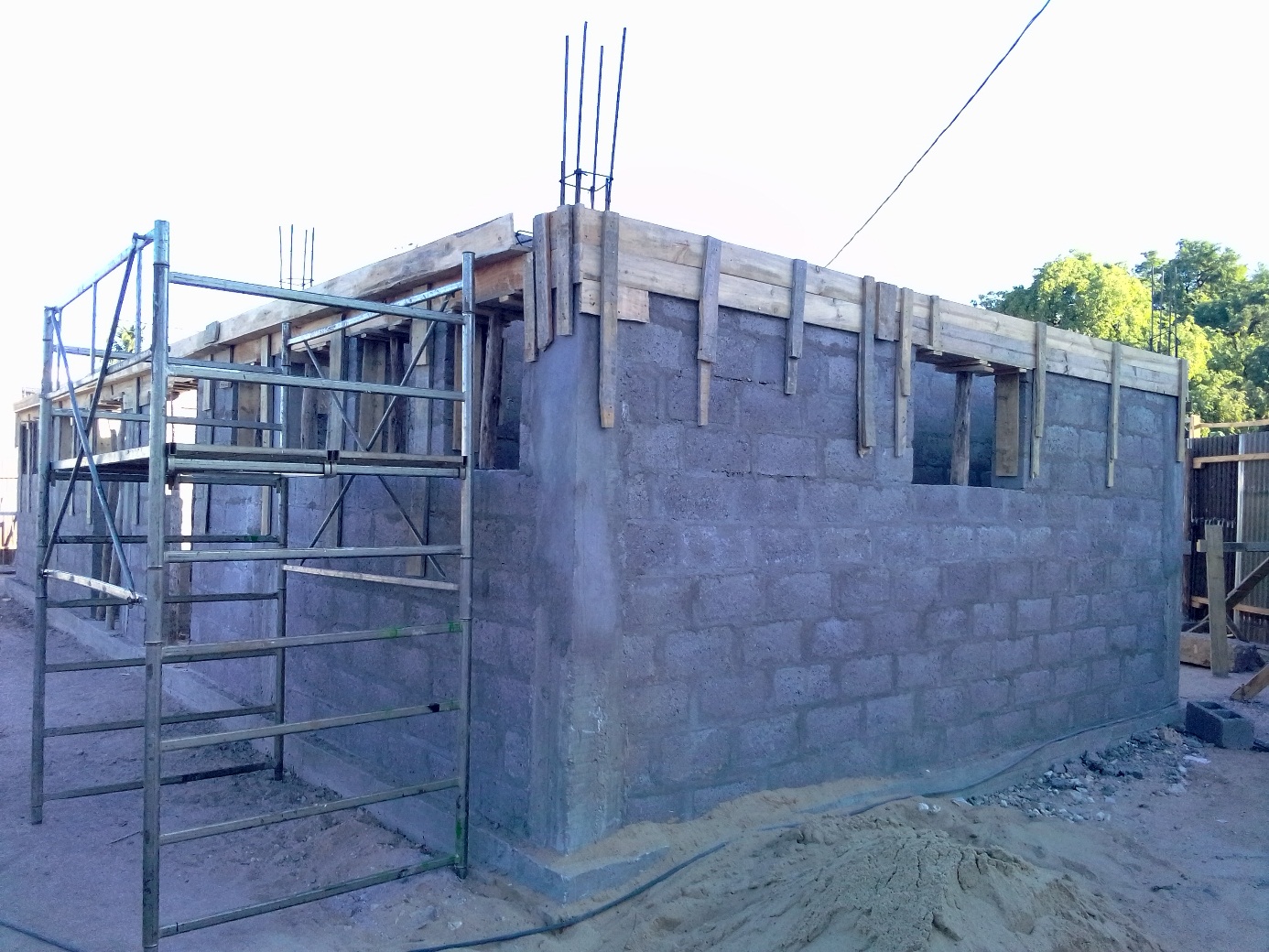 Photo 7. Préparation coffrage et ferraillage du chéneau du bloc sanitaire de Bazaribe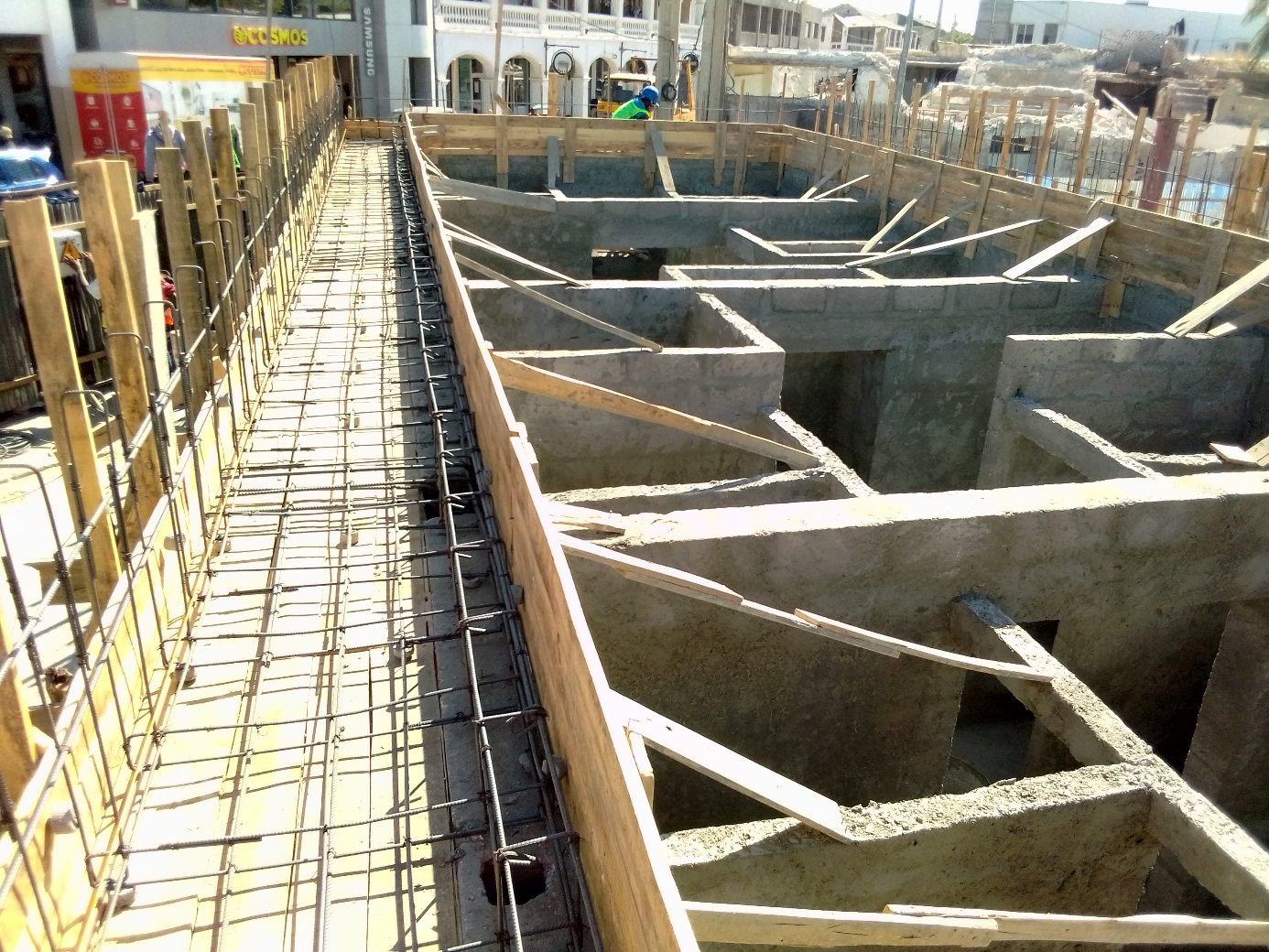 Photo 8. Vu de dessus de la préparation coffrage et ferraillage du chéneau du bloc sanitaire de Bazaribe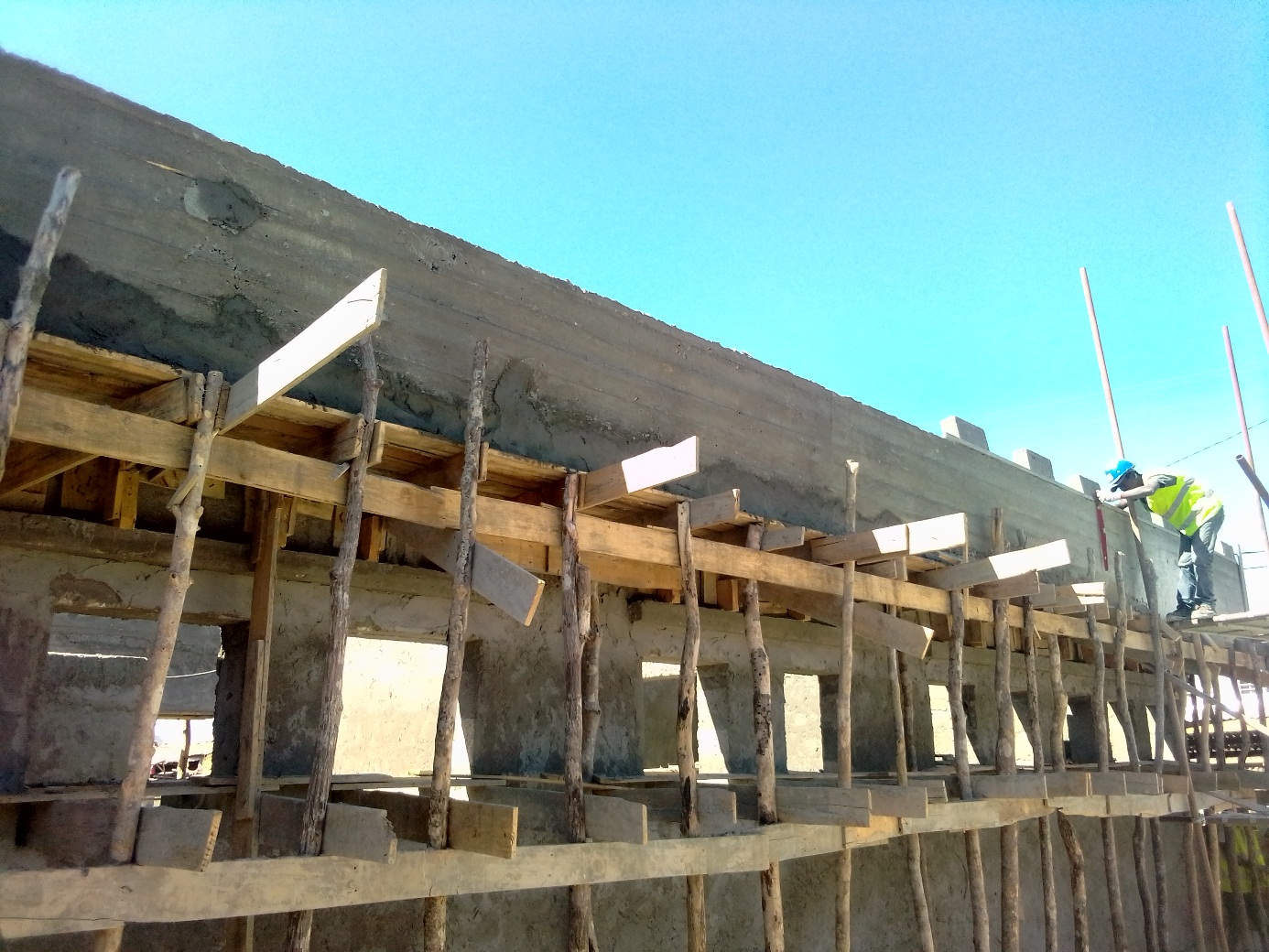 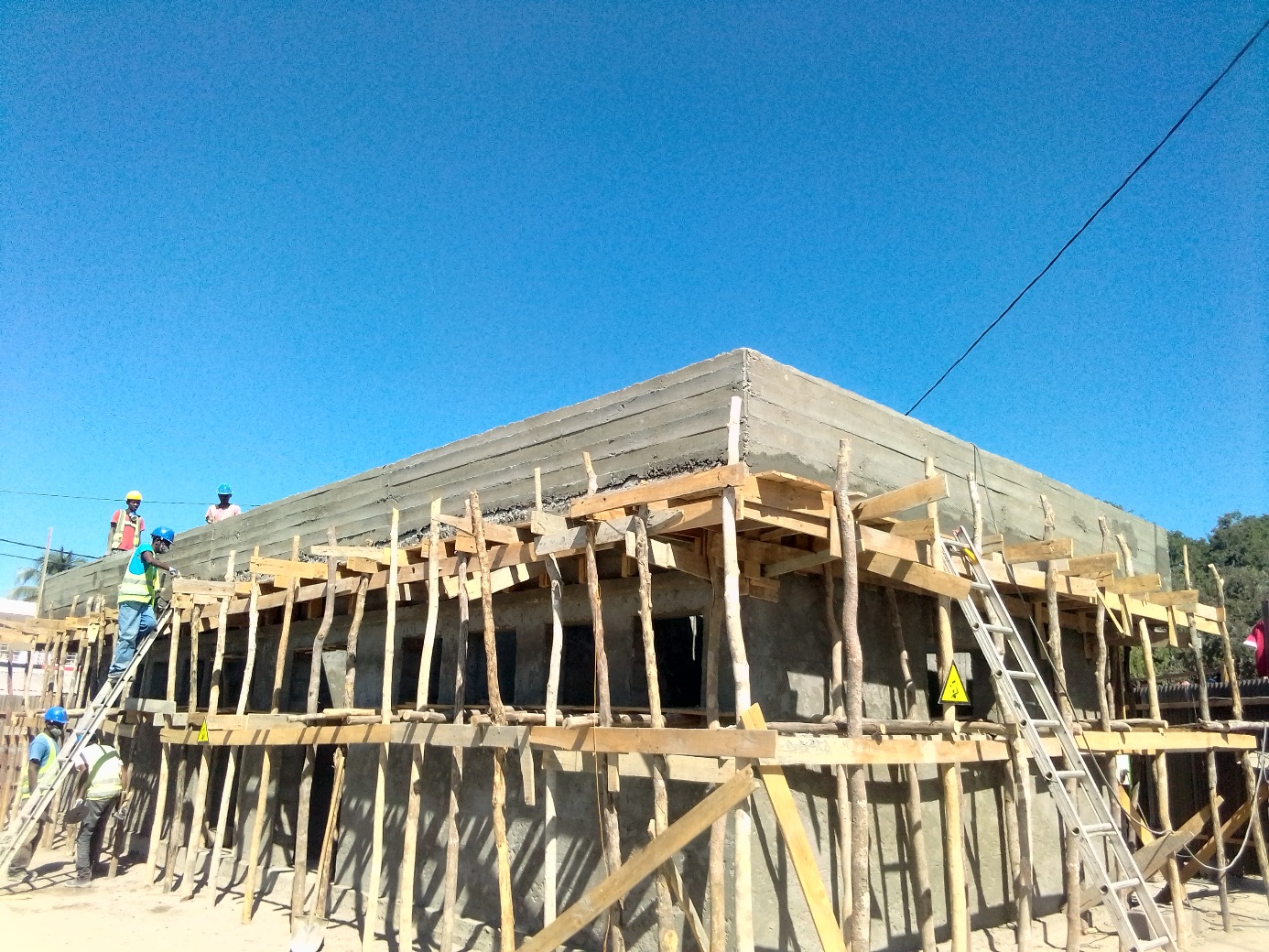 Photo 9. Vu de la paroi du chéneau après décoffrage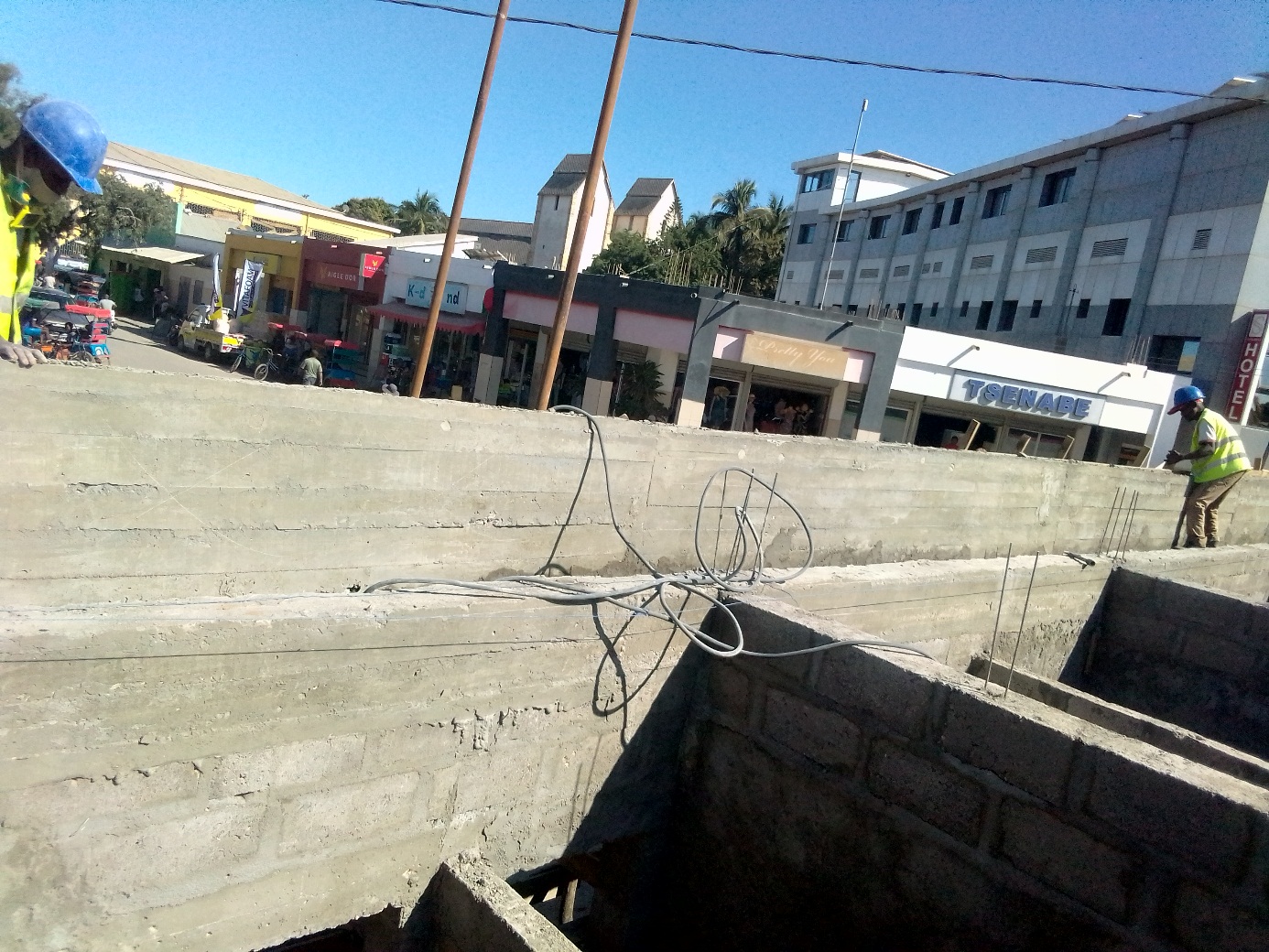 Photo 10. Etat actuel après décoffrage